St Margaret’s & St Mark’s Wrexham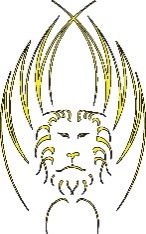 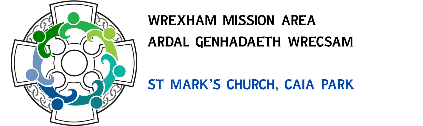 Suggested Daily Readings based on the lectionary for Trinity 3 to Trinity 5These can be used in conjunction with the morning and night prayers previously circulated.CollectsDayMorning ReadingEvening ReadingSunday 28th June Trinity 3Genesis 22.1-14Matthew 10.24-42Monday Peter & Paul, ApostlesActs 12.1-11Matthew 16.13-19TuesdayJudges 9.1-21Romans 12.1-8WednesdayJudges 9.22-57Romans 12.9-21Thursday   Judges 11.1-40Romans 13.1-14Friday Thomas, ApostleEphesians 2.19-22John 20.24-31SaturdayJudges 12.1-15Romans 14. 1-12Sunday 5th July Trinity 4Genesis 24.34-67Matthew 11.16-30MondayJudges 13. 1-24Romans 14.13-23TuesdayJudges 14.1-20Romans 15.1-13Wednesday Judges 15.1-16.3Romans 15.14-21ThursdayJudges 16.4-31Romans 15.22-33FridayJudges 17.1-13Romans 16.1-16SaturdayJudges 18.1-31Romans 16.17-27Sunday 12th July Trinity 5Genesis 25.19-34Matthew 13.1-23Trinity 3Almighty God, you have broken the tyranny of sin and have sent the Spirit of your Son into our hearts whereby we call you Father:  give us grace to dedicate our freedom to your service, that we and all creation may be brought to the glorious liberty of the children of God;  through Jesus Christ your Son our Lord, who is alive and reigns with you, in the unity of the Holy Spirit, one God, now and for ever.  Amen.Peter & Paul, ApostlesAlmighty God, whose blessed apostles Peter and Paul glorified you in their death as in their life:grant that your Church, inspired by their teaching and example, and made one by your Spirit, may ever stand firm upon the one foundation, Jesus Christ your Son our Lord, who is alive and reigns with you, in the unity of the Holy Spirit,one God, now and for ever. AmenThomas, ApostleAlmighty and eternal God, who, for the firmer foundation of our faith, allowed your holy apostle Thomas to doubt the resurrection of your Sontill word and sight convinced him: grant to us, who have not seen, that we also may believe and so confess Christ as our Lord and our God; who is alive and reigns with you, in the unity of the Holy Spirit,one God, now and for ever. AmenTrinity 4O God, the protector of all who trust in you, without whom nothing is strong, nothing is holy:  increase and multiply upon us your mercy;  that with you as our ruler and guide we may so pass through things temporal that we finally lose not the things eternal;  grant this, heavenly Father, for our Lord Jesus Christ’s sake, who is alive and reigns with you, in the unity of the Holy Spirit, one God, now and for ever.  Amen.Trinity 5Almighty and everlasting God, by whose Spirit the whole body of the Church is governed and sanctified:  hear our prayer which we offer for all your faithful people, that in their vocation and ministry they may serve you in holiness and truth to the glory of your name;  through our Lord and Saviour Jesus Christ, who is alive and reigns with you and the Holy Spirit, one God, now and for ever.  Amen.Trinity 5Almighty and everlasting God, by whose Spirit the whole body of the Church is governed and sanctified:  hear our prayer which we offer for all your faithful people, that in their vocation and ministry they may serve you in holiness and truth to the glory of your name;  through our Lord and Saviour Jesus Christ, who is alive and reigns with you and the Holy Spirit, one God, now and for ever.  Amen.